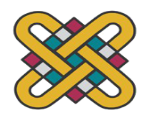 Σημείωση: Παρακαλείσθε να συμπληρώσετε την αίτηση με πεζά γράμματαΑΙΤΗΣΗ ΟΡΚΩΜΟΣΙΑΣΠαρακαλείσθε να συμπληρώσετε την αίτηση με πεζά γράμματαΠρος : ΠΑΝΕΠΙΣΤΗΜΙΟ ΔΥΤΙΚΗΣ ΜΑΚΕΔΟΝΙΑΣΤΜΗΜΑ ΜΑΙΕΥΤΙΚΗΣΠρος : ΠΑΝΕΠΙΣΤΗΜΙΟ ΔΥΤΙΚΗΣ ΜΑΚΕΔΟΝΙΑΣΤΜΗΜΑ ΜΑΙΕΥΤΙΚΗΣΠρος : ΠΑΝΕΠΙΣΤΗΜΙΟ ΔΥΤΙΚΗΣ ΜΑΚΕΔΟΝΙΑΣΤΜΗΜΑ ΜΑΙΕΥΤΙΚΗΣΠρος : ΠΑΝΕΠΙΣΤΗΜΙΟ ΔΥΤΙΚΗΣ ΜΑΚΕΔΟΝΙΑΣΤΜΗΜΑ ΜΑΙΕΥΤΙΚΗΣΠΡΟΣΩΠΙΚΑ ΣΤΟΙΧΕΙΑ :Σας κάνω γνωστό ότι συμπλήρωσα τις νόμιμες υποχρεώσεις, για να καταστώ πτυχιούχος και σας  παρακαλώ να με δεχθείτε στην ορκωμοσία περιόδου ………………… Εξαμήνου 202….-202…. .Πτολεμαΐδα  ____/____/2022Ο/Η αιτ_____________________________________Ονοματεπώνυμο – Υπογραφή)-Επιθυμώ να αναγνώσω τον (Σημειώστε Χ):Πολιτικό Όρκο     Θρησκευτικό Όρκο  -Επιθυμώ την έκδοση του Πτυχίου μου και σε μορφή "παπύρου". (Σημειώστε Χ, αν θέλετε και εκτύπωση σε μορφή "παπύρου": Κόστος 20 [είκοσι] Ευρώ με κατάθεση στον λογαριασμό της  ΕΘΝΙΚΗΣ ΤΡΑΠΕΖΑΣIBAN : GR7401103770000037754073973 )                                                                                                                                                                                                                Σας κάνω γνωστό ότι συμπλήρωσα τις νόμιμες υποχρεώσεις, για να καταστώ πτυχιούχος και σας  παρακαλώ να με δεχθείτε στην ορκωμοσία περιόδου ………………… Εξαμήνου 202….-202…. .Πτολεμαΐδα  ____/____/2022Ο/Η αιτ_____________________________________Ονοματεπώνυμο – Υπογραφή)-Επιθυμώ να αναγνώσω τον (Σημειώστε Χ):Πολιτικό Όρκο     Θρησκευτικό Όρκο  -Επιθυμώ την έκδοση του Πτυχίου μου και σε μορφή "παπύρου". (Σημειώστε Χ, αν θέλετε και εκτύπωση σε μορφή "παπύρου": Κόστος 20 [είκοσι] Ευρώ με κατάθεση στον λογαριασμό της  ΕΘΝΙΚΗΣ ΤΡΑΠΕΖΑΣIBAN : GR7401103770000037754073973 )                                                                                                                                                                                                                Σας κάνω γνωστό ότι συμπλήρωσα τις νόμιμες υποχρεώσεις, για να καταστώ πτυχιούχος και σας  παρακαλώ να με δεχθείτε στην ορκωμοσία περιόδου ………………… Εξαμήνου 202….-202…. .Πτολεμαΐδα  ____/____/2022Ο/Η αιτ_____________________________________Ονοματεπώνυμο – Υπογραφή)-Επιθυμώ να αναγνώσω τον (Σημειώστε Χ):Πολιτικό Όρκο     Θρησκευτικό Όρκο  -Επιθυμώ την έκδοση του Πτυχίου μου και σε μορφή "παπύρου". (Σημειώστε Χ, αν θέλετε και εκτύπωση σε μορφή "παπύρου": Κόστος 20 [είκοσι] Ευρώ με κατάθεση στον λογαριασμό της  ΕΘΝΙΚΗΣ ΤΡΑΠΕΖΑΣIBAN : GR7401103770000037754073973 )                                                                                                                                                                                                                Σας κάνω γνωστό ότι συμπλήρωσα τις νόμιμες υποχρεώσεις, για να καταστώ πτυχιούχος και σας  παρακαλώ να με δεχθείτε στην ορκωμοσία περιόδου ………………… Εξαμήνου 202….-202…. .Πτολεμαΐδα  ____/____/2022Ο/Η αιτ_____________________________________Ονοματεπώνυμο – Υπογραφή)-Επιθυμώ να αναγνώσω τον (Σημειώστε Χ):Πολιτικό Όρκο     Θρησκευτικό Όρκο  -Επιθυμώ την έκδοση του Πτυχίου μου και σε μορφή "παπύρου". (Σημειώστε Χ, αν θέλετε και εκτύπωση σε μορφή "παπύρου": Κόστος 20 [είκοσι] Ευρώ με κατάθεση στον λογαριασμό της  ΕΘΝΙΚΗΣ ΤΡΑΠΕΖΑΣIBAN : GR7401103770000037754073973 )                                                                                                                                                                                                                Α.Ε.Μ. : Σας κάνω γνωστό ότι συμπλήρωσα τις νόμιμες υποχρεώσεις, για να καταστώ πτυχιούχος και σας  παρακαλώ να με δεχθείτε στην ορκωμοσία περιόδου ………………… Εξαμήνου 202….-202…. .Πτολεμαΐδα  ____/____/2022Ο/Η αιτ_____________________________________Ονοματεπώνυμο – Υπογραφή)-Επιθυμώ να αναγνώσω τον (Σημειώστε Χ):Πολιτικό Όρκο     Θρησκευτικό Όρκο  -Επιθυμώ την έκδοση του Πτυχίου μου και σε μορφή "παπύρου". (Σημειώστε Χ, αν θέλετε και εκτύπωση σε μορφή "παπύρου": Κόστος 20 [είκοσι] Ευρώ με κατάθεση στον λογαριασμό της  ΕΘΝΙΚΗΣ ΤΡΑΠΕΖΑΣIBAN : GR7401103770000037754073973 )                                                                                                                                                                                                                Σας κάνω γνωστό ότι συμπλήρωσα τις νόμιμες υποχρεώσεις, για να καταστώ πτυχιούχος και σας  παρακαλώ να με δεχθείτε στην ορκωμοσία περιόδου ………………… Εξαμήνου 202….-202…. .Πτολεμαΐδα  ____/____/2022Ο/Η αιτ_____________________________________Ονοματεπώνυμο – Υπογραφή)-Επιθυμώ να αναγνώσω τον (Σημειώστε Χ):Πολιτικό Όρκο     Θρησκευτικό Όρκο  -Επιθυμώ την έκδοση του Πτυχίου μου και σε μορφή "παπύρου". (Σημειώστε Χ, αν θέλετε και εκτύπωση σε μορφή "παπύρου": Κόστος 20 [είκοσι] Ευρώ με κατάθεση στον λογαριασμό της  ΕΘΝΙΚΗΣ ΤΡΑΠΕΖΑΣIBAN : GR7401103770000037754073973 )                                                                                                                                                                                                                Σας κάνω γνωστό ότι συμπλήρωσα τις νόμιμες υποχρεώσεις, για να καταστώ πτυχιούχος και σας  παρακαλώ να με δεχθείτε στην ορκωμοσία περιόδου ………………… Εξαμήνου 202….-202…. .Πτολεμαΐδα  ____/____/2022Ο/Η αιτ_____________________________________Ονοματεπώνυμο – Υπογραφή)-Επιθυμώ να αναγνώσω τον (Σημειώστε Χ):Πολιτικό Όρκο     Θρησκευτικό Όρκο  -Επιθυμώ την έκδοση του Πτυχίου μου και σε μορφή "παπύρου". (Σημειώστε Χ, αν θέλετε και εκτύπωση σε μορφή "παπύρου": Κόστος 20 [είκοσι] Ευρώ με κατάθεση στον λογαριασμό της  ΕΘΝΙΚΗΣ ΤΡΑΠΕΖΑΣIBAN : GR7401103770000037754073973 )                                                                                                                                                                                                                Σας κάνω γνωστό ότι συμπλήρωσα τις νόμιμες υποχρεώσεις, για να καταστώ πτυχιούχος και σας  παρακαλώ να με δεχθείτε στην ορκωμοσία περιόδου ………………… Εξαμήνου 202….-202…. .Πτολεμαΐδα  ____/____/2022Ο/Η αιτ_____________________________________Ονοματεπώνυμο – Υπογραφή)-Επιθυμώ να αναγνώσω τον (Σημειώστε Χ):Πολιτικό Όρκο     Θρησκευτικό Όρκο  -Επιθυμώ την έκδοση του Πτυχίου μου και σε μορφή "παπύρου". (Σημειώστε Χ, αν θέλετε και εκτύπωση σε μορφή "παπύρου": Κόστος 20 [είκοσι] Ευρώ με κατάθεση στον λογαριασμό της  ΕΘΝΙΚΗΣ ΤΡΑΠΕΖΑΣIBAN : GR7401103770000037754073973 )                                                                                                                                                                                                                ΕΠΩΝΥΜΟ : Σας κάνω γνωστό ότι συμπλήρωσα τις νόμιμες υποχρεώσεις, για να καταστώ πτυχιούχος και σας  παρακαλώ να με δεχθείτε στην ορκωμοσία περιόδου ………………… Εξαμήνου 202….-202…. .Πτολεμαΐδα  ____/____/2022Ο/Η αιτ_____________________________________Ονοματεπώνυμο – Υπογραφή)-Επιθυμώ να αναγνώσω τον (Σημειώστε Χ):Πολιτικό Όρκο     Θρησκευτικό Όρκο  -Επιθυμώ την έκδοση του Πτυχίου μου και σε μορφή "παπύρου". (Σημειώστε Χ, αν θέλετε και εκτύπωση σε μορφή "παπύρου": Κόστος 20 [είκοσι] Ευρώ με κατάθεση στον λογαριασμό της  ΕΘΝΙΚΗΣ ΤΡΑΠΕΖΑΣIBAN : GR7401103770000037754073973 )                                                                                                                                                                                                                Σας κάνω γνωστό ότι συμπλήρωσα τις νόμιμες υποχρεώσεις, για να καταστώ πτυχιούχος και σας  παρακαλώ να με δεχθείτε στην ορκωμοσία περιόδου ………………… Εξαμήνου 202….-202…. .Πτολεμαΐδα  ____/____/2022Ο/Η αιτ_____________________________________Ονοματεπώνυμο – Υπογραφή)-Επιθυμώ να αναγνώσω τον (Σημειώστε Χ):Πολιτικό Όρκο     Θρησκευτικό Όρκο  -Επιθυμώ την έκδοση του Πτυχίου μου και σε μορφή "παπύρου". (Σημειώστε Χ, αν θέλετε και εκτύπωση σε μορφή "παπύρου": Κόστος 20 [είκοσι] Ευρώ με κατάθεση στον λογαριασμό της  ΕΘΝΙΚΗΣ ΤΡΑΠΕΖΑΣIBAN : GR7401103770000037754073973 )                                                                                                                                                                                                                Σας κάνω γνωστό ότι συμπλήρωσα τις νόμιμες υποχρεώσεις, για να καταστώ πτυχιούχος και σας  παρακαλώ να με δεχθείτε στην ορκωμοσία περιόδου ………………… Εξαμήνου 202….-202…. .Πτολεμαΐδα  ____/____/2022Ο/Η αιτ_____________________________________Ονοματεπώνυμο – Υπογραφή)-Επιθυμώ να αναγνώσω τον (Σημειώστε Χ):Πολιτικό Όρκο     Θρησκευτικό Όρκο  -Επιθυμώ την έκδοση του Πτυχίου μου και σε μορφή "παπύρου". (Σημειώστε Χ, αν θέλετε και εκτύπωση σε μορφή "παπύρου": Κόστος 20 [είκοσι] Ευρώ με κατάθεση στον λογαριασμό της  ΕΘΝΙΚΗΣ ΤΡΑΠΕΖΑΣIBAN : GR7401103770000037754073973 )                                                                                                                                                                                                                Σας κάνω γνωστό ότι συμπλήρωσα τις νόμιμες υποχρεώσεις, για να καταστώ πτυχιούχος και σας  παρακαλώ να με δεχθείτε στην ορκωμοσία περιόδου ………………… Εξαμήνου 202….-202…. .Πτολεμαΐδα  ____/____/2022Ο/Η αιτ_____________________________________Ονοματεπώνυμο – Υπογραφή)-Επιθυμώ να αναγνώσω τον (Σημειώστε Χ):Πολιτικό Όρκο     Θρησκευτικό Όρκο  -Επιθυμώ την έκδοση του Πτυχίου μου και σε μορφή "παπύρου". (Σημειώστε Χ, αν θέλετε και εκτύπωση σε μορφή "παπύρου": Κόστος 20 [είκοσι] Ευρώ με κατάθεση στον λογαριασμό της  ΕΘΝΙΚΗΣ ΤΡΑΠΕΖΑΣIBAN : GR7401103770000037754073973 )                                                                                                                                                                                                                ΟΝΟΜΑ : Σας κάνω γνωστό ότι συμπλήρωσα τις νόμιμες υποχρεώσεις, για να καταστώ πτυχιούχος και σας  παρακαλώ να με δεχθείτε στην ορκωμοσία περιόδου ………………… Εξαμήνου 202….-202…. .Πτολεμαΐδα  ____/____/2022Ο/Η αιτ_____________________________________Ονοματεπώνυμο – Υπογραφή)-Επιθυμώ να αναγνώσω τον (Σημειώστε Χ):Πολιτικό Όρκο     Θρησκευτικό Όρκο  -Επιθυμώ την έκδοση του Πτυχίου μου και σε μορφή "παπύρου". (Σημειώστε Χ, αν θέλετε και εκτύπωση σε μορφή "παπύρου": Κόστος 20 [είκοσι] Ευρώ με κατάθεση στον λογαριασμό της  ΕΘΝΙΚΗΣ ΤΡΑΠΕΖΑΣIBAN : GR7401103770000037754073973 )                                                                                                                                                                                                                Σας κάνω γνωστό ότι συμπλήρωσα τις νόμιμες υποχρεώσεις, για να καταστώ πτυχιούχος και σας  παρακαλώ να με δεχθείτε στην ορκωμοσία περιόδου ………………… Εξαμήνου 202….-202…. .Πτολεμαΐδα  ____/____/2022Ο/Η αιτ_____________________________________Ονοματεπώνυμο – Υπογραφή)-Επιθυμώ να αναγνώσω τον (Σημειώστε Χ):Πολιτικό Όρκο     Θρησκευτικό Όρκο  -Επιθυμώ την έκδοση του Πτυχίου μου και σε μορφή "παπύρου". (Σημειώστε Χ, αν θέλετε και εκτύπωση σε μορφή "παπύρου": Κόστος 20 [είκοσι] Ευρώ με κατάθεση στον λογαριασμό της  ΕΘΝΙΚΗΣ ΤΡΑΠΕΖΑΣIBAN : GR7401103770000037754073973 )                                                                                                                                                                                                                Σας κάνω γνωστό ότι συμπλήρωσα τις νόμιμες υποχρεώσεις, για να καταστώ πτυχιούχος και σας  παρακαλώ να με δεχθείτε στην ορκωμοσία περιόδου ………………… Εξαμήνου 202….-202…. .Πτολεμαΐδα  ____/____/2022Ο/Η αιτ_____________________________________Ονοματεπώνυμο – Υπογραφή)-Επιθυμώ να αναγνώσω τον (Σημειώστε Χ):Πολιτικό Όρκο     Θρησκευτικό Όρκο  -Επιθυμώ την έκδοση του Πτυχίου μου και σε μορφή "παπύρου". (Σημειώστε Χ, αν θέλετε και εκτύπωση σε μορφή "παπύρου": Κόστος 20 [είκοσι] Ευρώ με κατάθεση στον λογαριασμό της  ΕΘΝΙΚΗΣ ΤΡΑΠΕΖΑΣIBAN : GR7401103770000037754073973 )                                                                                                                                                                                                                Σας κάνω γνωστό ότι συμπλήρωσα τις νόμιμες υποχρεώσεις, για να καταστώ πτυχιούχος και σας  παρακαλώ να με δεχθείτε στην ορκωμοσία περιόδου ………………… Εξαμήνου 202….-202…. .Πτολεμαΐδα  ____/____/2022Ο/Η αιτ_____________________________________Ονοματεπώνυμο – Υπογραφή)-Επιθυμώ να αναγνώσω τον (Σημειώστε Χ):Πολιτικό Όρκο     Θρησκευτικό Όρκο  -Επιθυμώ την έκδοση του Πτυχίου μου και σε μορφή "παπύρου". (Σημειώστε Χ, αν θέλετε και εκτύπωση σε μορφή "παπύρου": Κόστος 20 [είκοσι] Ευρώ με κατάθεση στον λογαριασμό της  ΕΘΝΙΚΗΣ ΤΡΑΠΕΖΑΣIBAN : GR7401103770000037754073973 )                                                                                                                                                                                                                ΟΝΟΜΑ ΠΑΤΡΟΣ : Σας κάνω γνωστό ότι συμπλήρωσα τις νόμιμες υποχρεώσεις, για να καταστώ πτυχιούχος και σας  παρακαλώ να με δεχθείτε στην ορκωμοσία περιόδου ………………… Εξαμήνου 202….-202…. .Πτολεμαΐδα  ____/____/2022Ο/Η αιτ_____________________________________Ονοματεπώνυμο – Υπογραφή)-Επιθυμώ να αναγνώσω τον (Σημειώστε Χ):Πολιτικό Όρκο     Θρησκευτικό Όρκο  -Επιθυμώ την έκδοση του Πτυχίου μου και σε μορφή "παπύρου". (Σημειώστε Χ, αν θέλετε και εκτύπωση σε μορφή "παπύρου": Κόστος 20 [είκοσι] Ευρώ με κατάθεση στον λογαριασμό της  ΕΘΝΙΚΗΣ ΤΡΑΠΕΖΑΣIBAN : GR7401103770000037754073973 )                                                                                                                                                                                                                Σας κάνω γνωστό ότι συμπλήρωσα τις νόμιμες υποχρεώσεις, για να καταστώ πτυχιούχος και σας  παρακαλώ να με δεχθείτε στην ορκωμοσία περιόδου ………………… Εξαμήνου 202….-202…. .Πτολεμαΐδα  ____/____/2022Ο/Η αιτ_____________________________________Ονοματεπώνυμο – Υπογραφή)-Επιθυμώ να αναγνώσω τον (Σημειώστε Χ):Πολιτικό Όρκο     Θρησκευτικό Όρκο  -Επιθυμώ την έκδοση του Πτυχίου μου και σε μορφή "παπύρου". (Σημειώστε Χ, αν θέλετε και εκτύπωση σε μορφή "παπύρου": Κόστος 20 [είκοσι] Ευρώ με κατάθεση στον λογαριασμό της  ΕΘΝΙΚΗΣ ΤΡΑΠΕΖΑΣIBAN : GR7401103770000037754073973 )                                                                                                                                                                                                                Σας κάνω γνωστό ότι συμπλήρωσα τις νόμιμες υποχρεώσεις, για να καταστώ πτυχιούχος και σας  παρακαλώ να με δεχθείτε στην ορκωμοσία περιόδου ………………… Εξαμήνου 202….-202…. .Πτολεμαΐδα  ____/____/2022Ο/Η αιτ_____________________________________Ονοματεπώνυμο – Υπογραφή)-Επιθυμώ να αναγνώσω τον (Σημειώστε Χ):Πολιτικό Όρκο     Θρησκευτικό Όρκο  -Επιθυμώ την έκδοση του Πτυχίου μου και σε μορφή "παπύρου". (Σημειώστε Χ, αν θέλετε και εκτύπωση σε μορφή "παπύρου": Κόστος 20 [είκοσι] Ευρώ με κατάθεση στον λογαριασμό της  ΕΘΝΙΚΗΣ ΤΡΑΠΕΖΑΣIBAN : GR7401103770000037754073973 )                                                                                                                                                                                                                Σας κάνω γνωστό ότι συμπλήρωσα τις νόμιμες υποχρεώσεις, για να καταστώ πτυχιούχος και σας  παρακαλώ να με δεχθείτε στην ορκωμοσία περιόδου ………………… Εξαμήνου 202….-202…. .Πτολεμαΐδα  ____/____/2022Ο/Η αιτ_____________________________________Ονοματεπώνυμο – Υπογραφή)-Επιθυμώ να αναγνώσω τον (Σημειώστε Χ):Πολιτικό Όρκο     Θρησκευτικό Όρκο  -Επιθυμώ την έκδοση του Πτυχίου μου και σε μορφή "παπύρου". (Σημειώστε Χ, αν θέλετε και εκτύπωση σε μορφή "παπύρου": Κόστος 20 [είκοσι] Ευρώ με κατάθεση στον λογαριασμό της  ΕΘΝΙΚΗΣ ΤΡΑΠΕΖΑΣIBAN : GR7401103770000037754073973 )                                                                                                                                                                                                                ΟΝΟΜΑ ΜΗΤΡΟΣ : Σας κάνω γνωστό ότι συμπλήρωσα τις νόμιμες υποχρεώσεις, για να καταστώ πτυχιούχος και σας  παρακαλώ να με δεχθείτε στην ορκωμοσία περιόδου ………………… Εξαμήνου 202….-202…. .Πτολεμαΐδα  ____/____/2022Ο/Η αιτ_____________________________________Ονοματεπώνυμο – Υπογραφή)-Επιθυμώ να αναγνώσω τον (Σημειώστε Χ):Πολιτικό Όρκο     Θρησκευτικό Όρκο  -Επιθυμώ την έκδοση του Πτυχίου μου και σε μορφή "παπύρου". (Σημειώστε Χ, αν θέλετε και εκτύπωση σε μορφή "παπύρου": Κόστος 20 [είκοσι] Ευρώ με κατάθεση στον λογαριασμό της  ΕΘΝΙΚΗΣ ΤΡΑΠΕΖΑΣIBAN : GR7401103770000037754073973 )                                                                                                                                                                                                                Σας κάνω γνωστό ότι συμπλήρωσα τις νόμιμες υποχρεώσεις, για να καταστώ πτυχιούχος και σας  παρακαλώ να με δεχθείτε στην ορκωμοσία περιόδου ………………… Εξαμήνου 202….-202…. .Πτολεμαΐδα  ____/____/2022Ο/Η αιτ_____________________________________Ονοματεπώνυμο – Υπογραφή)-Επιθυμώ να αναγνώσω τον (Σημειώστε Χ):Πολιτικό Όρκο     Θρησκευτικό Όρκο  -Επιθυμώ την έκδοση του Πτυχίου μου και σε μορφή "παπύρου". (Σημειώστε Χ, αν θέλετε και εκτύπωση σε μορφή "παπύρου": Κόστος 20 [είκοσι] Ευρώ με κατάθεση στον λογαριασμό της  ΕΘΝΙΚΗΣ ΤΡΑΠΕΖΑΣIBAN : GR7401103770000037754073973 )                                                                                                                                                                                                                Σας κάνω γνωστό ότι συμπλήρωσα τις νόμιμες υποχρεώσεις, για να καταστώ πτυχιούχος και σας  παρακαλώ να με δεχθείτε στην ορκωμοσία περιόδου ………………… Εξαμήνου 202….-202…. .Πτολεμαΐδα  ____/____/2022Ο/Η αιτ_____________________________________Ονοματεπώνυμο – Υπογραφή)-Επιθυμώ να αναγνώσω τον (Σημειώστε Χ):Πολιτικό Όρκο     Θρησκευτικό Όρκο  -Επιθυμώ την έκδοση του Πτυχίου μου και σε μορφή "παπύρου". (Σημειώστε Χ, αν θέλετε και εκτύπωση σε μορφή "παπύρου": Κόστος 20 [είκοσι] Ευρώ με κατάθεση στον λογαριασμό της  ΕΘΝΙΚΗΣ ΤΡΑΠΕΖΑΣIBAN : GR7401103770000037754073973 )                                                                                                                                                                                                                Σας κάνω γνωστό ότι συμπλήρωσα τις νόμιμες υποχρεώσεις, για να καταστώ πτυχιούχος και σας  παρακαλώ να με δεχθείτε στην ορκωμοσία περιόδου ………………… Εξαμήνου 202….-202…. .Πτολεμαΐδα  ____/____/2022Ο/Η αιτ_____________________________________Ονοματεπώνυμο – Υπογραφή)-Επιθυμώ να αναγνώσω τον (Σημειώστε Χ):Πολιτικό Όρκο     Θρησκευτικό Όρκο  -Επιθυμώ την έκδοση του Πτυχίου μου και σε μορφή "παπύρου". (Σημειώστε Χ, αν θέλετε και εκτύπωση σε μορφή "παπύρου": Κόστος 20 [είκοσι] Ευρώ με κατάθεση στον λογαριασμό της  ΕΘΝΙΚΗΣ ΤΡΑΠΕΖΑΣIBAN : GR7401103770000037754073973 )                                                                                                                                                                                                                Σας κάνω γνωστό ότι συμπλήρωσα τις νόμιμες υποχρεώσεις, για να καταστώ πτυχιούχος και σας  παρακαλώ να με δεχθείτε στην ορκωμοσία περιόδου ………………… Εξαμήνου 202….-202…. .Πτολεμαΐδα  ____/____/2022Ο/Η αιτ_____________________________________Ονοματεπώνυμο – Υπογραφή)-Επιθυμώ να αναγνώσω τον (Σημειώστε Χ):Πολιτικό Όρκο     Θρησκευτικό Όρκο  -Επιθυμώ την έκδοση του Πτυχίου μου και σε μορφή "παπύρου". (Σημειώστε Χ, αν θέλετε και εκτύπωση σε μορφή "παπύρου": Κόστος 20 [είκοσι] Ευρώ με κατάθεση στον λογαριασμό της  ΕΘΝΙΚΗΣ ΤΡΑΠΕΖΑΣIBAN : GR7401103770000037754073973 )                                                                                                                                                                                                                Σας κάνω γνωστό ότι συμπλήρωσα τις νόμιμες υποχρεώσεις, για να καταστώ πτυχιούχος και σας  παρακαλώ να με δεχθείτε στην ορκωμοσία περιόδου ………………… Εξαμήνου 202….-202…. .Πτολεμαΐδα  ____/____/2022Ο/Η αιτ_____________________________________Ονοματεπώνυμο – Υπογραφή)-Επιθυμώ να αναγνώσω τον (Σημειώστε Χ):Πολιτικό Όρκο     Θρησκευτικό Όρκο  -Επιθυμώ την έκδοση του Πτυχίου μου και σε μορφή "παπύρου". (Σημειώστε Χ, αν θέλετε και εκτύπωση σε μορφή "παπύρου": Κόστος 20 [είκοσι] Ευρώ με κατάθεση στον λογαριασμό της  ΕΘΝΙΚΗΣ ΤΡΑΠΕΖΑΣIBAN : GR7401103770000037754073973 )                                                                                                                                                                                                                Σας κάνω γνωστό ότι συμπλήρωσα τις νόμιμες υποχρεώσεις, για να καταστώ πτυχιούχος και σας  παρακαλώ να με δεχθείτε στην ορκωμοσία περιόδου ………………… Εξαμήνου 202….-202…. .Πτολεμαΐδα  ____/____/2022Ο/Η αιτ_____________________________________Ονοματεπώνυμο – Υπογραφή)-Επιθυμώ να αναγνώσω τον (Σημειώστε Χ):Πολιτικό Όρκο     Θρησκευτικό Όρκο  -Επιθυμώ την έκδοση του Πτυχίου μου και σε μορφή "παπύρου". (Σημειώστε Χ, αν θέλετε και εκτύπωση σε μορφή "παπύρου": Κόστος 20 [είκοσι] Ευρώ με κατάθεση στον λογαριασμό της  ΕΘΝΙΚΗΣ ΤΡΑΠΕΖΑΣIBAN : GR7401103770000037754073973 )                                                                                                                                                                                                                Σας κάνω γνωστό ότι συμπλήρωσα τις νόμιμες υποχρεώσεις, για να καταστώ πτυχιούχος και σας  παρακαλώ να με δεχθείτε στην ορκωμοσία περιόδου ………………… Εξαμήνου 202….-202…. .Πτολεμαΐδα  ____/____/2022Ο/Η αιτ_____________________________________Ονοματεπώνυμο – Υπογραφή)-Επιθυμώ να αναγνώσω τον (Σημειώστε Χ):Πολιτικό Όρκο     Θρησκευτικό Όρκο  -Επιθυμώ την έκδοση του Πτυχίου μου και σε μορφή "παπύρου". (Σημειώστε Χ, αν θέλετε και εκτύπωση σε μορφή "παπύρου": Κόστος 20 [είκοσι] Ευρώ με κατάθεση στον λογαριασμό της  ΕΘΝΙΚΗΣ ΤΡΑΠΕΖΑΣIBAN : GR7401103770000037754073973 )                                                                                                                                                                                                                ΔΙΕΥΘΥΝΣΗ μόνιμης ΚΑΤΟΙΚΙΑΣ  Σας κάνω γνωστό ότι συμπλήρωσα τις νόμιμες υποχρεώσεις, για να καταστώ πτυχιούχος και σας  παρακαλώ να με δεχθείτε στην ορκωμοσία περιόδου ………………… Εξαμήνου 202….-202…. .Πτολεμαΐδα  ____/____/2022Ο/Η αιτ_____________________________________Ονοματεπώνυμο – Υπογραφή)-Επιθυμώ να αναγνώσω τον (Σημειώστε Χ):Πολιτικό Όρκο     Θρησκευτικό Όρκο  -Επιθυμώ την έκδοση του Πτυχίου μου και σε μορφή "παπύρου". (Σημειώστε Χ, αν θέλετε και εκτύπωση σε μορφή "παπύρου": Κόστος 20 [είκοσι] Ευρώ με κατάθεση στον λογαριασμό της  ΕΘΝΙΚΗΣ ΤΡΑΠΕΖΑΣIBAN : GR7401103770000037754073973 )                                                                                                                                                                                                                Σας κάνω γνωστό ότι συμπλήρωσα τις νόμιμες υποχρεώσεις, για να καταστώ πτυχιούχος και σας  παρακαλώ να με δεχθείτε στην ορκωμοσία περιόδου ………………… Εξαμήνου 202….-202…. .Πτολεμαΐδα  ____/____/2022Ο/Η αιτ_____________________________________Ονοματεπώνυμο – Υπογραφή)-Επιθυμώ να αναγνώσω τον (Σημειώστε Χ):Πολιτικό Όρκο     Θρησκευτικό Όρκο  -Επιθυμώ την έκδοση του Πτυχίου μου και σε μορφή "παπύρου". (Σημειώστε Χ, αν θέλετε και εκτύπωση σε μορφή "παπύρου": Κόστος 20 [είκοσι] Ευρώ με κατάθεση στον λογαριασμό της  ΕΘΝΙΚΗΣ ΤΡΑΠΕΖΑΣIBAN : GR7401103770000037754073973 )                                                                                                                                                                                                                Σας κάνω γνωστό ότι συμπλήρωσα τις νόμιμες υποχρεώσεις, για να καταστώ πτυχιούχος και σας  παρακαλώ να με δεχθείτε στην ορκωμοσία περιόδου ………………… Εξαμήνου 202….-202…. .Πτολεμαΐδα  ____/____/2022Ο/Η αιτ_____________________________________Ονοματεπώνυμο – Υπογραφή)-Επιθυμώ να αναγνώσω τον (Σημειώστε Χ):Πολιτικό Όρκο     Θρησκευτικό Όρκο  -Επιθυμώ την έκδοση του Πτυχίου μου και σε μορφή "παπύρου". (Σημειώστε Χ, αν θέλετε και εκτύπωση σε μορφή "παπύρου": Κόστος 20 [είκοσι] Ευρώ με κατάθεση στον λογαριασμό της  ΕΘΝΙΚΗΣ ΤΡΑΠΕΖΑΣIBAN : GR7401103770000037754073973 )                                                                                                                                                                                                                Σας κάνω γνωστό ότι συμπλήρωσα τις νόμιμες υποχρεώσεις, για να καταστώ πτυχιούχος και σας  παρακαλώ να με δεχθείτε στην ορκωμοσία περιόδου ………………… Εξαμήνου 202….-202…. .Πτολεμαΐδα  ____/____/2022Ο/Η αιτ_____________________________________Ονοματεπώνυμο – Υπογραφή)-Επιθυμώ να αναγνώσω τον (Σημειώστε Χ):Πολιτικό Όρκο     Θρησκευτικό Όρκο  -Επιθυμώ την έκδοση του Πτυχίου μου και σε μορφή "παπύρου". (Σημειώστε Χ, αν θέλετε και εκτύπωση σε μορφή "παπύρου": Κόστος 20 [είκοσι] Ευρώ με κατάθεση στον λογαριασμό της  ΕΘΝΙΚΗΣ ΤΡΑΠΕΖΑΣIBAN : GR7401103770000037754073973 )                                                                                                                                                                                                                ΟΔΟΣ : Σας κάνω γνωστό ότι συμπλήρωσα τις νόμιμες υποχρεώσεις, για να καταστώ πτυχιούχος και σας  παρακαλώ να με δεχθείτε στην ορκωμοσία περιόδου ………………… Εξαμήνου 202….-202…. .Πτολεμαΐδα  ____/____/2022Ο/Η αιτ_____________________________________Ονοματεπώνυμο – Υπογραφή)-Επιθυμώ να αναγνώσω τον (Σημειώστε Χ):Πολιτικό Όρκο     Θρησκευτικό Όρκο  -Επιθυμώ την έκδοση του Πτυχίου μου και σε μορφή "παπύρου". (Σημειώστε Χ, αν θέλετε και εκτύπωση σε μορφή "παπύρου": Κόστος 20 [είκοσι] Ευρώ με κατάθεση στον λογαριασμό της  ΕΘΝΙΚΗΣ ΤΡΑΠΕΖΑΣIBAN : GR7401103770000037754073973 )                                                                                                                                                                                                                Σας κάνω γνωστό ότι συμπλήρωσα τις νόμιμες υποχρεώσεις, για να καταστώ πτυχιούχος και σας  παρακαλώ να με δεχθείτε στην ορκωμοσία περιόδου ………………… Εξαμήνου 202….-202…. .Πτολεμαΐδα  ____/____/2022Ο/Η αιτ_____________________________________Ονοματεπώνυμο – Υπογραφή)-Επιθυμώ να αναγνώσω τον (Σημειώστε Χ):Πολιτικό Όρκο     Θρησκευτικό Όρκο  -Επιθυμώ την έκδοση του Πτυχίου μου και σε μορφή "παπύρου". (Σημειώστε Χ, αν θέλετε και εκτύπωση σε μορφή "παπύρου": Κόστος 20 [είκοσι] Ευρώ με κατάθεση στον λογαριασμό της  ΕΘΝΙΚΗΣ ΤΡΑΠΕΖΑΣIBAN : GR7401103770000037754073973 )                                                                                                                                                                                                                Σας κάνω γνωστό ότι συμπλήρωσα τις νόμιμες υποχρεώσεις, για να καταστώ πτυχιούχος και σας  παρακαλώ να με δεχθείτε στην ορκωμοσία περιόδου ………………… Εξαμήνου 202….-202…. .Πτολεμαΐδα  ____/____/2022Ο/Η αιτ_____________________________________Ονοματεπώνυμο – Υπογραφή)-Επιθυμώ να αναγνώσω τον (Σημειώστε Χ):Πολιτικό Όρκο     Θρησκευτικό Όρκο  -Επιθυμώ την έκδοση του Πτυχίου μου και σε μορφή "παπύρου". (Σημειώστε Χ, αν θέλετε και εκτύπωση σε μορφή "παπύρου": Κόστος 20 [είκοσι] Ευρώ με κατάθεση στον λογαριασμό της  ΕΘΝΙΚΗΣ ΤΡΑΠΕΖΑΣIBAN : GR7401103770000037754073973 )                                                                                                                                                                                                                Σας κάνω γνωστό ότι συμπλήρωσα τις νόμιμες υποχρεώσεις, για να καταστώ πτυχιούχος και σας  παρακαλώ να με δεχθείτε στην ορκωμοσία περιόδου ………………… Εξαμήνου 202….-202…. .Πτολεμαΐδα  ____/____/2022Ο/Η αιτ_____________________________________Ονοματεπώνυμο – Υπογραφή)-Επιθυμώ να αναγνώσω τον (Σημειώστε Χ):Πολιτικό Όρκο     Θρησκευτικό Όρκο  -Επιθυμώ την έκδοση του Πτυχίου μου και σε μορφή "παπύρου". (Σημειώστε Χ, αν θέλετε και εκτύπωση σε μορφή "παπύρου": Κόστος 20 [είκοσι] Ευρώ με κατάθεση στον λογαριασμό της  ΕΘΝΙΚΗΣ ΤΡΑΠΕΖΑΣIBAN : GR7401103770000037754073973 )                                                                                                                                                                                                                ΑΡ.:          Τ.Κ. :                      ΠΟΛΗ :Με την αίτηση μου καταθέτω :Αίτηση (συμπληρωμένη & υπογεγραμμένη)Φωτοτυπία αστυνομικής ταυτότητας/διαβατηρίουΠιστοποιητικό Οικογενειακής ΚατάστασηςΒιβλιάριο υγείας (αν υπάρχει)Ακαδημαϊκή Ταυτότητα (πάσο)Κάρτα σίτισης (αν υπάρχει)Βιβλιάριο Σπουδών (αν υπάρχει)Υπεύθυνη Δήλωση ότι δεν οφείλω βιβλία στη βιβλιοθήκη ΠΔΜΑποδεικτικό κατάθεσης 20 € στην Εθνική Τράπεζα για την εκτύπωση «παπύρου»ΠΡΟΣΘΕΤΑ ΣΤΟΙΧΕΙΑ   1). Θέμα  Πτυχιακής Εργασίας…………………………………….…….....………………………………………………………………………………………………….………………………………………………………………………………………………….    2). Θέμα  Πτυχιακής Εργασίας  (ΑΓΓΛΙΚΑ)…………………….…….... ………………………………………………………………………………………………….   ………………………………………………………………………………………………….   3). Φορέας Πρακτικής Άσκησης …………………………………………….   ……………………………………………………………………………………………….            4). Φορέας Πρακτικής άσκησης (ΑΓΓΛΙΚΑ)……………………………..…………………………………………………………………………………………………Με την αίτηση μου καταθέτω :Αίτηση (συμπληρωμένη & υπογεγραμμένη)Φωτοτυπία αστυνομικής ταυτότητας/διαβατηρίουΠιστοποιητικό Οικογενειακής ΚατάστασηςΒιβλιάριο υγείας (αν υπάρχει)Ακαδημαϊκή Ταυτότητα (πάσο)Κάρτα σίτισης (αν υπάρχει)Βιβλιάριο Σπουδών (αν υπάρχει)Υπεύθυνη Δήλωση ότι δεν οφείλω βιβλία στη βιβλιοθήκη ΠΔΜΑποδεικτικό κατάθεσης 20 € στην Εθνική Τράπεζα για την εκτύπωση «παπύρου»ΠΡΟΣΘΕΤΑ ΣΤΟΙΧΕΙΑ   1). Θέμα  Πτυχιακής Εργασίας…………………………………….…….....………………………………………………………………………………………………….………………………………………………………………………………………………….    2). Θέμα  Πτυχιακής Εργασίας  (ΑΓΓΛΙΚΑ)…………………….…….... ………………………………………………………………………………………………….   ………………………………………………………………………………………………….   3). Φορέας Πρακτικής Άσκησης …………………………………………….   ……………………………………………………………………………………………….            4). Φορέας Πρακτικής άσκησης (ΑΓΓΛΙΚΑ)……………………………..…………………………………………………………………………………………………ΝΟΜΟΣ  : Με την αίτηση μου καταθέτω :Αίτηση (συμπληρωμένη & υπογεγραμμένη)Φωτοτυπία αστυνομικής ταυτότητας/διαβατηρίουΠιστοποιητικό Οικογενειακής ΚατάστασηςΒιβλιάριο υγείας (αν υπάρχει)Ακαδημαϊκή Ταυτότητα (πάσο)Κάρτα σίτισης (αν υπάρχει)Βιβλιάριο Σπουδών (αν υπάρχει)Υπεύθυνη Δήλωση ότι δεν οφείλω βιβλία στη βιβλιοθήκη ΠΔΜΑποδεικτικό κατάθεσης 20 € στην Εθνική Τράπεζα για την εκτύπωση «παπύρου»ΠΡΟΣΘΕΤΑ ΣΤΟΙΧΕΙΑ   1). Θέμα  Πτυχιακής Εργασίας…………………………………….…….....………………………………………………………………………………………………….………………………………………………………………………………………………….    2). Θέμα  Πτυχιακής Εργασίας  (ΑΓΓΛΙΚΑ)…………………….…….... ………………………………………………………………………………………………….   ………………………………………………………………………………………………….   3). Φορέας Πρακτικής Άσκησης …………………………………………….   ……………………………………………………………………………………………….            4). Φορέας Πρακτικής άσκησης (ΑΓΓΛΙΚΑ)……………………………..…………………………………………………………………………………………………Με την αίτηση μου καταθέτω :Αίτηση (συμπληρωμένη & υπογεγραμμένη)Φωτοτυπία αστυνομικής ταυτότητας/διαβατηρίουΠιστοποιητικό Οικογενειακής ΚατάστασηςΒιβλιάριο υγείας (αν υπάρχει)Ακαδημαϊκή Ταυτότητα (πάσο)Κάρτα σίτισης (αν υπάρχει)Βιβλιάριο Σπουδών (αν υπάρχει)Υπεύθυνη Δήλωση ότι δεν οφείλω βιβλία στη βιβλιοθήκη ΠΔΜΑποδεικτικό κατάθεσης 20 € στην Εθνική Τράπεζα για την εκτύπωση «παπύρου»ΠΡΟΣΘΕΤΑ ΣΤΟΙΧΕΙΑ   1). Θέμα  Πτυχιακής Εργασίας…………………………………….…….....………………………………………………………………………………………………….………………………………………………………………………………………………….    2). Θέμα  Πτυχιακής Εργασίας  (ΑΓΓΛΙΚΑ)…………………….…….... ………………………………………………………………………………………………….   ………………………………………………………………………………………………….   3). Φορέας Πρακτικής Άσκησης …………………………………………….   ……………………………………………………………………………………………….            4). Φορέας Πρακτικής άσκησης (ΑΓΓΛΙΚΑ)……………………………..…………………………………………………………………………………………………ΧΩΡΑ :Με την αίτηση μου καταθέτω :Αίτηση (συμπληρωμένη & υπογεγραμμένη)Φωτοτυπία αστυνομικής ταυτότητας/διαβατηρίουΠιστοποιητικό Οικογενειακής ΚατάστασηςΒιβλιάριο υγείας (αν υπάρχει)Ακαδημαϊκή Ταυτότητα (πάσο)Κάρτα σίτισης (αν υπάρχει)Βιβλιάριο Σπουδών (αν υπάρχει)Υπεύθυνη Δήλωση ότι δεν οφείλω βιβλία στη βιβλιοθήκη ΠΔΜΑποδεικτικό κατάθεσης 20 € στην Εθνική Τράπεζα για την εκτύπωση «παπύρου»ΠΡΟΣΘΕΤΑ ΣΤΟΙΧΕΙΑ   1). Θέμα  Πτυχιακής Εργασίας…………………………………….…….....………………………………………………………………………………………………….………………………………………………………………………………………………….    2). Θέμα  Πτυχιακής Εργασίας  (ΑΓΓΛΙΚΑ)…………………….…….... ………………………………………………………………………………………………….   ………………………………………………………………………………………………….   3). Φορέας Πρακτικής Άσκησης …………………………………………….   ……………………………………………………………………………………………….            4). Φορέας Πρακτικής άσκησης (ΑΓΓΛΙΚΑ)……………………………..…………………………………………………………………………………………………Με την αίτηση μου καταθέτω :Αίτηση (συμπληρωμένη & υπογεγραμμένη)Φωτοτυπία αστυνομικής ταυτότητας/διαβατηρίουΠιστοποιητικό Οικογενειακής ΚατάστασηςΒιβλιάριο υγείας (αν υπάρχει)Ακαδημαϊκή Ταυτότητα (πάσο)Κάρτα σίτισης (αν υπάρχει)Βιβλιάριο Σπουδών (αν υπάρχει)Υπεύθυνη Δήλωση ότι δεν οφείλω βιβλία στη βιβλιοθήκη ΠΔΜΑποδεικτικό κατάθεσης 20 € στην Εθνική Τράπεζα για την εκτύπωση «παπύρου»ΠΡΟΣΘΕΤΑ ΣΤΟΙΧΕΙΑ   1). Θέμα  Πτυχιακής Εργασίας…………………………………….…….....………………………………………………………………………………………………….………………………………………………………………………………………………….    2). Θέμα  Πτυχιακής Εργασίας  (ΑΓΓΛΙΚΑ)…………………….…….... ………………………………………………………………………………………………….   ………………………………………………………………………………………………….   3). Φορέας Πρακτικής Άσκησης …………………………………………….   ……………………………………………………………………………………………….            4). Φορέας Πρακτικής άσκησης (ΑΓΓΛΙΚΑ)……………………………..…………………………………………………………………………………………………Με την αίτηση μου καταθέτω :Αίτηση (συμπληρωμένη & υπογεγραμμένη)Φωτοτυπία αστυνομικής ταυτότητας/διαβατηρίουΠιστοποιητικό Οικογενειακής ΚατάστασηςΒιβλιάριο υγείας (αν υπάρχει)Ακαδημαϊκή Ταυτότητα (πάσο)Κάρτα σίτισης (αν υπάρχει)Βιβλιάριο Σπουδών (αν υπάρχει)Υπεύθυνη Δήλωση ότι δεν οφείλω βιβλία στη βιβλιοθήκη ΠΔΜΑποδεικτικό κατάθεσης 20 € στην Εθνική Τράπεζα για την εκτύπωση «παπύρου»ΠΡΟΣΘΕΤΑ ΣΤΟΙΧΕΙΑ   1). Θέμα  Πτυχιακής Εργασίας…………………………………….…….....………………………………………………………………………………………………….………………………………………………………………………………………………….    2). Θέμα  Πτυχιακής Εργασίας  (ΑΓΓΛΙΚΑ)…………………….…….... ………………………………………………………………………………………………….   ………………………………………………………………………………………………….   3). Φορέας Πρακτικής Άσκησης …………………………………………….   ……………………………………………………………………………………………….            4). Φορέας Πρακτικής άσκησης (ΑΓΓΛΙΚΑ)……………………………..…………………………………………………………………………………………………Με την αίτηση μου καταθέτω :Αίτηση (συμπληρωμένη & υπογεγραμμένη)Φωτοτυπία αστυνομικής ταυτότητας/διαβατηρίουΠιστοποιητικό Οικογενειακής ΚατάστασηςΒιβλιάριο υγείας (αν υπάρχει)Ακαδημαϊκή Ταυτότητα (πάσο)Κάρτα σίτισης (αν υπάρχει)Βιβλιάριο Σπουδών (αν υπάρχει)Υπεύθυνη Δήλωση ότι δεν οφείλω βιβλία στη βιβλιοθήκη ΠΔΜΑποδεικτικό κατάθεσης 20 € στην Εθνική Τράπεζα για την εκτύπωση «παπύρου»ΠΡΟΣΘΕΤΑ ΣΤΟΙΧΕΙΑ   1). Θέμα  Πτυχιακής Εργασίας…………………………………….…….....………………………………………………………………………………………………….………………………………………………………………………………………………….    2). Θέμα  Πτυχιακής Εργασίας  (ΑΓΓΛΙΚΑ)…………………….…….... ………………………………………………………………………………………………….   ………………………………………………………………………………………………….   3). Φορέας Πρακτικής Άσκησης …………………………………………….   ……………………………………………………………………………………………….            4). Φορέας Πρακτικής άσκησης (ΑΓΓΛΙΚΑ)……………………………..…………………………………………………………………………………………………ΣΤΑΘΕΡΟ ΤΗΛΕΦΩΝΟ:Με την αίτηση μου καταθέτω :Αίτηση (συμπληρωμένη & υπογεγραμμένη)Φωτοτυπία αστυνομικής ταυτότητας/διαβατηρίουΠιστοποιητικό Οικογενειακής ΚατάστασηςΒιβλιάριο υγείας (αν υπάρχει)Ακαδημαϊκή Ταυτότητα (πάσο)Κάρτα σίτισης (αν υπάρχει)Βιβλιάριο Σπουδών (αν υπάρχει)Υπεύθυνη Δήλωση ότι δεν οφείλω βιβλία στη βιβλιοθήκη ΠΔΜΑποδεικτικό κατάθεσης 20 € στην Εθνική Τράπεζα για την εκτύπωση «παπύρου»ΠΡΟΣΘΕΤΑ ΣΤΟΙΧΕΙΑ   1). Θέμα  Πτυχιακής Εργασίας…………………………………….…….....………………………………………………………………………………………………….………………………………………………………………………………………………….    2). Θέμα  Πτυχιακής Εργασίας  (ΑΓΓΛΙΚΑ)…………………….…….... ………………………………………………………………………………………………….   ………………………………………………………………………………………………….   3). Φορέας Πρακτικής Άσκησης …………………………………………….   ……………………………………………………………………………………………….            4). Φορέας Πρακτικής άσκησης (ΑΓΓΛΙΚΑ)……………………………..…………………………………………………………………………………………………Με την αίτηση μου καταθέτω :Αίτηση (συμπληρωμένη & υπογεγραμμένη)Φωτοτυπία αστυνομικής ταυτότητας/διαβατηρίουΠιστοποιητικό Οικογενειακής ΚατάστασηςΒιβλιάριο υγείας (αν υπάρχει)Ακαδημαϊκή Ταυτότητα (πάσο)Κάρτα σίτισης (αν υπάρχει)Βιβλιάριο Σπουδών (αν υπάρχει)Υπεύθυνη Δήλωση ότι δεν οφείλω βιβλία στη βιβλιοθήκη ΠΔΜΑποδεικτικό κατάθεσης 20 € στην Εθνική Τράπεζα για την εκτύπωση «παπύρου»ΠΡΟΣΘΕΤΑ ΣΤΟΙΧΕΙΑ   1). Θέμα  Πτυχιακής Εργασίας…………………………………….…….....………………………………………………………………………………………………….………………………………………………………………………………………………….    2). Θέμα  Πτυχιακής Εργασίας  (ΑΓΓΛΙΚΑ)…………………….…….... ………………………………………………………………………………………………….   ………………………………………………………………………………………………….   3). Φορέας Πρακτικής Άσκησης …………………………………………….   ……………………………………………………………………………………………….            4). Φορέας Πρακτικής άσκησης (ΑΓΓΛΙΚΑ)……………………………..…………………………………………………………………………………………………ΚΙΝΗΤΟ ΤΗΛΕΦΩΝΟ : Με την αίτηση μου καταθέτω :Αίτηση (συμπληρωμένη & υπογεγραμμένη)Φωτοτυπία αστυνομικής ταυτότητας/διαβατηρίουΠιστοποιητικό Οικογενειακής ΚατάστασηςΒιβλιάριο υγείας (αν υπάρχει)Ακαδημαϊκή Ταυτότητα (πάσο)Κάρτα σίτισης (αν υπάρχει)Βιβλιάριο Σπουδών (αν υπάρχει)Υπεύθυνη Δήλωση ότι δεν οφείλω βιβλία στη βιβλιοθήκη ΠΔΜΑποδεικτικό κατάθεσης 20 € στην Εθνική Τράπεζα για την εκτύπωση «παπύρου»ΠΡΟΣΘΕΤΑ ΣΤΟΙΧΕΙΑ   1). Θέμα  Πτυχιακής Εργασίας…………………………………….…….....………………………………………………………………………………………………….………………………………………………………………………………………………….    2). Θέμα  Πτυχιακής Εργασίας  (ΑΓΓΛΙΚΑ)…………………….…….... ………………………………………………………………………………………………….   ………………………………………………………………………………………………….   3). Φορέας Πρακτικής Άσκησης …………………………………………….   ……………………………………………………………………………………………….            4). Φορέας Πρακτικής άσκησης (ΑΓΓΛΙΚΑ)……………………………..…………………………………………………………………………………………………Με την αίτηση μου καταθέτω :Αίτηση (συμπληρωμένη & υπογεγραμμένη)Φωτοτυπία αστυνομικής ταυτότητας/διαβατηρίουΠιστοποιητικό Οικογενειακής ΚατάστασηςΒιβλιάριο υγείας (αν υπάρχει)Ακαδημαϊκή Ταυτότητα (πάσο)Κάρτα σίτισης (αν υπάρχει)Βιβλιάριο Σπουδών (αν υπάρχει)Υπεύθυνη Δήλωση ότι δεν οφείλω βιβλία στη βιβλιοθήκη ΠΔΜΑποδεικτικό κατάθεσης 20 € στην Εθνική Τράπεζα για την εκτύπωση «παπύρου»ΠΡΟΣΘΕΤΑ ΣΤΟΙΧΕΙΑ   1). Θέμα  Πτυχιακής Εργασίας…………………………………….…….....………………………………………………………………………………………………….………………………………………………………………………………………………….    2). Θέμα  Πτυχιακής Εργασίας  (ΑΓΓΛΙΚΑ)…………………….…….... ………………………………………………………………………………………………….   ………………………………………………………………………………………………….   3). Φορέας Πρακτικής Άσκησης …………………………………………….   ……………………………………………………………………………………………….            4). Φορέας Πρακτικής άσκησης (ΑΓΓΛΙΚΑ)……………………………..…………………………………………………………………………………………………E-MAIL : Με την αίτηση μου καταθέτω :Αίτηση (συμπληρωμένη & υπογεγραμμένη)Φωτοτυπία αστυνομικής ταυτότητας/διαβατηρίουΠιστοποιητικό Οικογενειακής ΚατάστασηςΒιβλιάριο υγείας (αν υπάρχει)Ακαδημαϊκή Ταυτότητα (πάσο)Κάρτα σίτισης (αν υπάρχει)Βιβλιάριο Σπουδών (αν υπάρχει)Υπεύθυνη Δήλωση ότι δεν οφείλω βιβλία στη βιβλιοθήκη ΠΔΜΑποδεικτικό κατάθεσης 20 € στην Εθνική Τράπεζα για την εκτύπωση «παπύρου»ΠΡΟΣΘΕΤΑ ΣΤΟΙΧΕΙΑ   1). Θέμα  Πτυχιακής Εργασίας…………………………………….…….....………………………………………………………………………………………………….………………………………………………………………………………………………….    2). Θέμα  Πτυχιακής Εργασίας  (ΑΓΓΛΙΚΑ)…………………….…….... ………………………………………………………………………………………………….   ………………………………………………………………………………………………….   3). Φορέας Πρακτικής Άσκησης …………………………………………….   ……………………………………………………………………………………………….            4). Φορέας Πρακτικής άσκησης (ΑΓΓΛΙΚΑ)……………………………..…………………………………………………………………………………………………Με την αίτηση μου καταθέτω :Αίτηση (συμπληρωμένη & υπογεγραμμένη)Φωτοτυπία αστυνομικής ταυτότητας/διαβατηρίουΠιστοποιητικό Οικογενειακής ΚατάστασηςΒιβλιάριο υγείας (αν υπάρχει)Ακαδημαϊκή Ταυτότητα (πάσο)Κάρτα σίτισης (αν υπάρχει)Βιβλιάριο Σπουδών (αν υπάρχει)Υπεύθυνη Δήλωση ότι δεν οφείλω βιβλία στη βιβλιοθήκη ΠΔΜΑποδεικτικό κατάθεσης 20 € στην Εθνική Τράπεζα για την εκτύπωση «παπύρου»ΠΡΟΣΘΕΤΑ ΣΤΟΙΧΕΙΑ   1). Θέμα  Πτυχιακής Εργασίας…………………………………….…….....………………………………………………………………………………………………….………………………………………………………………………………………………….    2). Θέμα  Πτυχιακής Εργασίας  (ΑΓΓΛΙΚΑ)…………………….…….... ………………………………………………………………………………………………….   ………………………………………………………………………………………………….   3). Φορέας Πρακτικής Άσκησης …………………………………………….   ……………………………………………………………………………………………….            4). Φορέας Πρακτικής άσκησης (ΑΓΓΛΙΚΑ)……………………………..…………………………………………………………………………………………………ΣΤΟΙΧΕΙΑ ΤΑΥΤΟΤΗΤΑΣ :Με την αίτηση μου καταθέτω :Αίτηση (συμπληρωμένη & υπογεγραμμένη)Φωτοτυπία αστυνομικής ταυτότητας/διαβατηρίουΠιστοποιητικό Οικογενειακής ΚατάστασηςΒιβλιάριο υγείας (αν υπάρχει)Ακαδημαϊκή Ταυτότητα (πάσο)Κάρτα σίτισης (αν υπάρχει)Βιβλιάριο Σπουδών (αν υπάρχει)Υπεύθυνη Δήλωση ότι δεν οφείλω βιβλία στη βιβλιοθήκη ΠΔΜΑποδεικτικό κατάθεσης 20 € στην Εθνική Τράπεζα για την εκτύπωση «παπύρου»ΠΡΟΣΘΕΤΑ ΣΤΟΙΧΕΙΑ   1). Θέμα  Πτυχιακής Εργασίας…………………………………….…….....………………………………………………………………………………………………….………………………………………………………………………………………………….    2). Θέμα  Πτυχιακής Εργασίας  (ΑΓΓΛΙΚΑ)…………………….…….... ………………………………………………………………………………………………….   ………………………………………………………………………………………………….   3). Φορέας Πρακτικής Άσκησης …………………………………………….   ……………………………………………………………………………………………….            4). Φορέας Πρακτικής άσκησης (ΑΓΓΛΙΚΑ)……………………………..…………………………………………………………………………………………………Με την αίτηση μου καταθέτω :Αίτηση (συμπληρωμένη & υπογεγραμμένη)Φωτοτυπία αστυνομικής ταυτότητας/διαβατηρίουΠιστοποιητικό Οικογενειακής ΚατάστασηςΒιβλιάριο υγείας (αν υπάρχει)Ακαδημαϊκή Ταυτότητα (πάσο)Κάρτα σίτισης (αν υπάρχει)Βιβλιάριο Σπουδών (αν υπάρχει)Υπεύθυνη Δήλωση ότι δεν οφείλω βιβλία στη βιβλιοθήκη ΠΔΜΑποδεικτικό κατάθεσης 20 € στην Εθνική Τράπεζα για την εκτύπωση «παπύρου»ΠΡΟΣΘΕΤΑ ΣΤΟΙΧΕΙΑ   1). Θέμα  Πτυχιακής Εργασίας…………………………………….…….....………………………………………………………………………………………………….………………………………………………………………………………………………….    2). Θέμα  Πτυχιακής Εργασίας  (ΑΓΓΛΙΚΑ)…………………….…….... ………………………………………………………………………………………………….   ………………………………………………………………………………………………….   3). Φορέας Πρακτικής Άσκησης …………………………………………….   ……………………………………………………………………………………………….            4). Φορέας Πρακτικής άσκησης (ΑΓΓΛΙΚΑ)……………………………..…………………………………………………………………………………………………ΚΑΤΑΓΩΓΗ (για τους/ις φοιτητές/ήτριες του πρώην ΤΕΙ) :Με την αίτηση μου καταθέτω :Αίτηση (συμπληρωμένη & υπογεγραμμένη)Φωτοτυπία αστυνομικής ταυτότητας/διαβατηρίουΠιστοποιητικό Οικογενειακής ΚατάστασηςΒιβλιάριο υγείας (αν υπάρχει)Ακαδημαϊκή Ταυτότητα (πάσο)Κάρτα σίτισης (αν υπάρχει)Βιβλιάριο Σπουδών (αν υπάρχει)Υπεύθυνη Δήλωση ότι δεν οφείλω βιβλία στη βιβλιοθήκη ΠΔΜΑποδεικτικό κατάθεσης 20 € στην Εθνική Τράπεζα για την εκτύπωση «παπύρου»ΠΡΟΣΘΕΤΑ ΣΤΟΙΧΕΙΑ   1). Θέμα  Πτυχιακής Εργασίας…………………………………….…….....………………………………………………………………………………………………….………………………………………………………………………………………………….    2). Θέμα  Πτυχιακής Εργασίας  (ΑΓΓΛΙΚΑ)…………………….…….... ………………………………………………………………………………………………….   ………………………………………………………………………………………………….   3). Φορέας Πρακτικής Άσκησης …………………………………………….   ……………………………………………………………………………………………….            4). Φορέας Πρακτικής άσκησης (ΑΓΓΛΙΚΑ)……………………………..…………………………………………………………………………………………………Με την αίτηση μου καταθέτω :Αίτηση (συμπληρωμένη & υπογεγραμμένη)Φωτοτυπία αστυνομικής ταυτότητας/διαβατηρίουΠιστοποιητικό Οικογενειακής ΚατάστασηςΒιβλιάριο υγείας (αν υπάρχει)Ακαδημαϊκή Ταυτότητα (πάσο)Κάρτα σίτισης (αν υπάρχει)Βιβλιάριο Σπουδών (αν υπάρχει)Υπεύθυνη Δήλωση ότι δεν οφείλω βιβλία στη βιβλιοθήκη ΠΔΜΑποδεικτικό κατάθεσης 20 € στην Εθνική Τράπεζα για την εκτύπωση «παπύρου»ΠΡΟΣΘΕΤΑ ΣΤΟΙΧΕΙΑ   1). Θέμα  Πτυχιακής Εργασίας…………………………………….…….....………………………………………………………………………………………………….………………………………………………………………………………………………….    2). Θέμα  Πτυχιακής Εργασίας  (ΑΓΓΛΙΚΑ)…………………….…….... ………………………………………………………………………………………………….   ………………………………………………………………………………………………….   3). Φορέας Πρακτικής Άσκησης …………………………………………….   ……………………………………………………………………………………………….            4). Φορέας Πρακτικής άσκησης (ΑΓΓΛΙΚΑ)……………………………..…………………………………………………………………………………………………ΤΟΠΟΣ ΓΕΝΝΗΣΗΣ  (για τους/ις φοιτητές/ήτριες του Πανεπιστημίου):Με την αίτηση μου καταθέτω :Αίτηση (συμπληρωμένη & υπογεγραμμένη)Φωτοτυπία αστυνομικής ταυτότητας/διαβατηρίουΠιστοποιητικό Οικογενειακής ΚατάστασηςΒιβλιάριο υγείας (αν υπάρχει)Ακαδημαϊκή Ταυτότητα (πάσο)Κάρτα σίτισης (αν υπάρχει)Βιβλιάριο Σπουδών (αν υπάρχει)Υπεύθυνη Δήλωση ότι δεν οφείλω βιβλία στη βιβλιοθήκη ΠΔΜΑποδεικτικό κατάθεσης 20 € στην Εθνική Τράπεζα για την εκτύπωση «παπύρου»ΠΡΟΣΘΕΤΑ ΣΤΟΙΧΕΙΑ   1). Θέμα  Πτυχιακής Εργασίας…………………………………….…….....………………………………………………………………………………………………….………………………………………………………………………………………………….    2). Θέμα  Πτυχιακής Εργασίας  (ΑΓΓΛΙΚΑ)…………………….…….... ………………………………………………………………………………………………….   ………………………………………………………………………………………………….   3). Φορέας Πρακτικής Άσκησης …………………………………………….   ……………………………………………………………………………………………….            4). Φορέας Πρακτικής άσκησης (ΑΓΓΛΙΚΑ)……………………………..…………………………………………………………………………………………………Με την αίτηση μου καταθέτω :Αίτηση (συμπληρωμένη & υπογεγραμμένη)Φωτοτυπία αστυνομικής ταυτότητας/διαβατηρίουΠιστοποιητικό Οικογενειακής ΚατάστασηςΒιβλιάριο υγείας (αν υπάρχει)Ακαδημαϊκή Ταυτότητα (πάσο)Κάρτα σίτισης (αν υπάρχει)Βιβλιάριο Σπουδών (αν υπάρχει)Υπεύθυνη Δήλωση ότι δεν οφείλω βιβλία στη βιβλιοθήκη ΠΔΜΑποδεικτικό κατάθεσης 20 € στην Εθνική Τράπεζα για την εκτύπωση «παπύρου»ΠΡΟΣΘΕΤΑ ΣΤΟΙΧΕΙΑ   1). Θέμα  Πτυχιακής Εργασίας…………………………………….…….....………………………………………………………………………………………………….………………………………………………………………………………………………….    2). Θέμα  Πτυχιακής Εργασίας  (ΑΓΓΛΙΚΑ)…………………….…….... ………………………………………………………………………………………………….   ………………………………………………………………………………………………….   3). Φορέας Πρακτικής Άσκησης …………………………………………….   ……………………………………………………………………………………………….            4). Φορέας Πρακτικής άσκησης (ΑΓΓΛΙΚΑ)……………………………..…………………………………………………………………………………………………Με την αίτηση μου καταθέτω :Αίτηση (συμπληρωμένη & υπογεγραμμένη)Φωτοτυπία αστυνομικής ταυτότητας/διαβατηρίουΠιστοποιητικό Οικογενειακής ΚατάστασηςΒιβλιάριο υγείας (αν υπάρχει)Ακαδημαϊκή Ταυτότητα (πάσο)Κάρτα σίτισης (αν υπάρχει)Βιβλιάριο Σπουδών (αν υπάρχει)Υπεύθυνη Δήλωση ότι δεν οφείλω βιβλία στη βιβλιοθήκη ΠΔΜΑποδεικτικό κατάθεσης 20 € στην Εθνική Τράπεζα για την εκτύπωση «παπύρου»ΠΡΟΣΘΕΤΑ ΣΤΟΙΧΕΙΑ   1). Θέμα  Πτυχιακής Εργασίας…………………………………….…….....………………………………………………………………………………………………….………………………………………………………………………………………………….    2). Θέμα  Πτυχιακής Εργασίας  (ΑΓΓΛΙΚΑ)…………………….…….... ………………………………………………………………………………………………….   ………………………………………………………………………………………………….   3). Φορέας Πρακτικής Άσκησης …………………………………………….   ……………………………………………………………………………………………….            4). Φορέας Πρακτικής άσκησης (ΑΓΓΛΙΚΑ)……………………………..…………………………………………………………………………………………………Με την αίτηση μου καταθέτω :Αίτηση (συμπληρωμένη & υπογεγραμμένη)Φωτοτυπία αστυνομικής ταυτότητας/διαβατηρίουΠιστοποιητικό Οικογενειακής ΚατάστασηςΒιβλιάριο υγείας (αν υπάρχει)Ακαδημαϊκή Ταυτότητα (πάσο)Κάρτα σίτισης (αν υπάρχει)Βιβλιάριο Σπουδών (αν υπάρχει)Υπεύθυνη Δήλωση ότι δεν οφείλω βιβλία στη βιβλιοθήκη ΠΔΜΑποδεικτικό κατάθεσης 20 € στην Εθνική Τράπεζα για την εκτύπωση «παπύρου»ΠΡΟΣΘΕΤΑ ΣΤΟΙΧΕΙΑ   1). Θέμα  Πτυχιακής Εργασίας…………………………………….…….....………………………………………………………………………………………………….………………………………………………………………………………………………….    2). Θέμα  Πτυχιακής Εργασίας  (ΑΓΓΛΙΚΑ)…………………….…….... ………………………………………………………………………………………………….   ………………………………………………………………………………………………….   3). Φορέας Πρακτικής Άσκησης …………………………………………….   ……………………………………………………………………………………………….            4). Φορέας Πρακτικής άσκησης (ΑΓΓΛΙΚΑ)……………………………..…………………………………………………………………………………………………ΣΥΜΜΕΤΟΧΗ ΣΤΟ ERASMUS  :ΓΙΑ ΠΡΑΚΤΙΚΗ ΑΣΚΗΣΗ                                    ΓΙΑ ΦΟΙΤΗΣΗ            ΓΙΑ ΠΡΑΚΤΙΚΗ ΑΣΚΗΣΗ                                    ΓΙΑ ΦΟΙΤΗΣΗ            NAI :                                       ΟΧΙ :       NAI :                                       ΟΧΙ :       NAI :                                       ΟΧΙ :       ΦΟΡΕΑΣ:ΦΟΡΕΑΣ: